Middle Leadership Development Programme.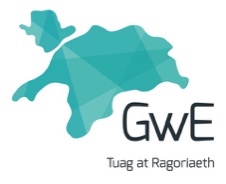 MLDP 2019-20Normally at this time of year we send out the prospectus and application form for the next cohort(s) of the Middle Leaders Development Programme (MLDP). However, with effect from Autumn 2019, the MLDP will be a National Programme across Wales, delivered locally. Currently the four consortia are working together to design and write this.It is unlikely that the detail of the programme will be available this term, therefore we cannot give precise content, firm dates or venues. However, the programme will meet the aims and requirements of both the Welsh Government’s Leadership Standards, the NAEL (National Academy Education Leadership) and current and relevant best practice and research regarding successful leadership. What we are able do is to confirm there will be a programme running, and that:it will be delivered in both English and Welshit will be cross phase and venues will be across the regionit is anticipated that the programme will be delivered between October 2019 and March 2020 and there will be five face to face development days.the programme will be funded by GwE, but schools will need to provide supply cover.school to school visits will be a part of the programmeeach delegate will be expected to lead a school improvement project in their own school (to demonstrate and develop their leadership skills)there will be a final half day ‘development and impact session’ arranged for the start of the autumn term 2020If you wish to be considered for the programme next year, please complete the expression of interest form below and return to Ceri Kenrick at GwE by the 15th July 2019.We will be in touch with you in September to inform you of the full details and process for applying.If you require any further information, please contact:Ian Kelly.  iankelly@teachingteachers.co.ukExpression of Interest for MLDP 2019 -20Expression of Interest for MLDP 2019 -20Expression of Interest for MLDP 2019 -20Expression of Interest for MLDP 2019 -20Applicant’s NameApplicant’s school and school contact telephoneSch:Tel:Tel:Applicant’s email addressApplicant’s mobile numberNumber of year’s teachingApplicant’s signature (electronic)Date: Headteacher or DHT/ AHT signatureReturn to Ceri Kendrick:cerisiankenrick@gwegogledd.cymrucerisiankenrick@gwegogledd.cymrucerisiankenrick@gwegogledd.cymruTo be received by: Midday on the 15 July 2019Midday on the 15 July 2019Midday on the 15 July 2019The senior management team and governors of this school fully support this application The school will allocate a member of the SLT as the applicants’ school-based mentor.The applicant is expected to attend all development days.The senior management team and governors of this school fully support this application The school will allocate a member of the SLT as the applicants’ school-based mentor.The applicant is expected to attend all development days.The senior management team and governors of this school fully support this application The school will allocate a member of the SLT as the applicants’ school-based mentor.The applicant is expected to attend all development days.The senior management team and governors of this school fully support this application The school will allocate a member of the SLT as the applicants’ school-based mentor.The applicant is expected to attend all development days.